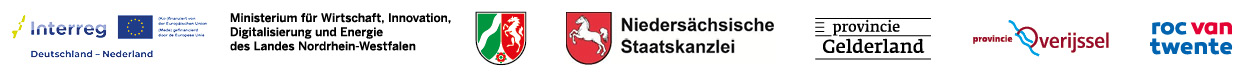 LZG 06b: Presentielijst (Begeleiders/docenten)NB: niet vergeten: je uren te verantwoorden in TimeTell/ of via INTERREG urenstatenOndertekening door verantwoordelijke begeleider (= akkoordverklaring aanwezigheid leerlingen en personeel):Activiteitnummer ontvangen van het projectmanagementSchoolnaam:Activiteit:NrNaamAantal urenHandtekeningNrNaamAantal urenHandtekening12345678910Naam:Functie:Datum/Handtekening: